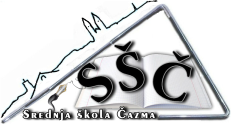                 Srednja škola Čazma                 Livadarska 30, Čazma                 tel.: 043/771-014,faks: 771-014                 e-mail: ured@ss-cazma.skole.hr   Roditelji -informacije                         2015./2016.razredrazrednikvrijeme informacija1A BEZJAK,dipl.ingutorak od 12,20 do13,051BIVANETIĆ,profutorak od  18,00 sati1CŠPEHAR,prof.četvrtak od 18,00 sati1DTOMIĆ,dipl.ingponedjeljak od 18,00 sati  2A                 DEŽELIĆ,dipl. ingA varijanta četvrtak  18,00 satiB varijanta  srijeda  9,35 sati  2BPALAIĆ, dipl. oecsrijeda od 18,00 sati  2CŠTRKALJ IVA,profPAVLOVIĆ, prof.petak od 15,50  2DTKALČIĆ DUNAJ, prof.četvrtak od 11,00 do 13,00  3ADONČEVIĆ, dipl.ing.četvrtak od 13,00 sati  3B      KRIŠKA,prof.ponedjeljak od 15,30 do 16,30  3CDUJNIĆ PETRAČ,prof.srijeda od 18,10  3DNEKIĆ,profponedjeljak od 16,45  4CKOLEDIĆ,dipl.ingutorak od 14, 00 sati4DBIŠKUP,prof.utorak od 15,40 do 16,30pedagogJURINA,dipl. pedagogutorak 13,00-14,00